FOR IMMEDIATE RELEASE: July 5, 2022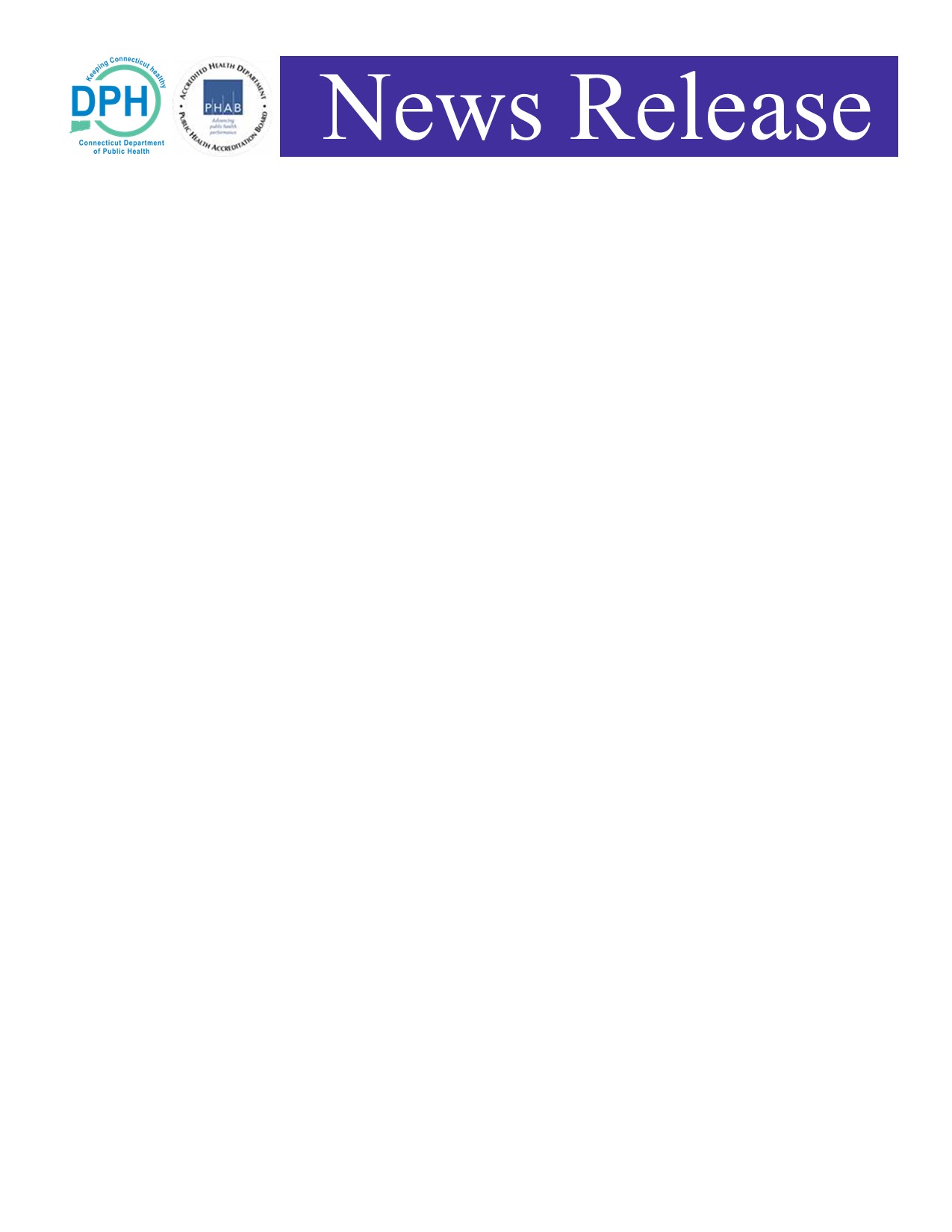 CONTACT: 	Maura Fitzgerald, DSS Communications Advisor		(860) 989-2497 – maura.fitzgerald@ct.govConnecticut Department Of Public HealthAnnounces State’s First Monkeypox CaseEDITOR’S NOTE: DPH Commissioner Manisha Juthani, MD, is scheduled to attend a news conference from 2 – 4 pm on Tuesday in Waterbury with Governor Lamont. She will be available following the news conference for any in-person, 1:1 interviews regarding this case. 
HARTFORD, Conn.—The Connecticut Department of Public Health has announced the first case of monkeypox in a Connecticut resident.  The patient is a male between the ages of 40 and 49 and is a resident of New Haven County. The patient is isolating and has not been hospitalized. No other patient information will be released.“DPH believes that the risk to Connecticut residents from this case is low,” said Commissioner Manisha Juthani, MD. “The United States is currently experiencing a monkeypox outbreak, and there will likely be additional cases in Connecticut in the weeks ahead. Monkeypox can spread through close prolonged contact with an infected person. This might include coming into contact with skin lesions, or body fluids, sharing clothes or other materials that have been used by an infected person, or inhaling respiratory droplets during prolonged face-to-face contact.” Over the past month, DPH has raised awareness of monkeypox among higher risk populations, alerted and educated local medical professionals, and informed local health departments throughout the state to monitor for cases. For Connecticut residents that are concerned about fever, swollen glands, and a new rash, please contact your health care provider for evaluation. Health care providers should request orthopoxvirus testing for patients at the state public health laboratory by calling the DPH Epidemiology Program at (860) 509-7994. For more information about monkeypox, please visit Monkeypox | Poxvirus | CDC-30-